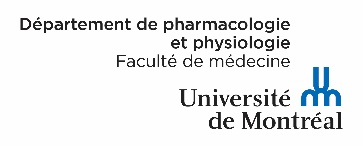 Bourse André De LéanDépartement de pharmacologie et physiologie Faculté de médecine2023Date limite :30 avril 2023 à minuitLe Département de pharmacologie et physiologie de la Faculté de médecine est fier d’offrir la bourse André De Léan aux doctorants en pharmacologie pour aider au recrutement d’étudiants. La bourse est accordée aux étudiants les plus méritants, après l’étude des dossiers de candidature par un comité d’évaluation. Originaire de Trois-Rivières, André De Léan obtient un diplôme en médecine à l’Université Laval, puis un PhD en Physiologie sous la direction de Fernand Labrie. Passionné par l’étude des mécanismes moléculaires de l’action des agents pharmacologiques, il complète des études postdoctorales avec David Rodbard au National Institutes of Health, Bethesda, Maryland, ainsi qu’avec Robert Lefkowitz à Duke University, North Carolina. Établi d’abord pendant dix ans à l’Institut de recherches cliniques de Montréal, il assume ensuite pendant dix ans la direction du Département de pharmacologie dans lequel il développe le volet de la pharmacologie moléculaire, en harmonie avec la pharmacologie classique et clinique. Il a créé le Fonds de dotation du département de Pharmacologie destiné à maturité à offrir des bourses aux étudiants dans cette discipline. Ses travaux de recherches ont grandement contribué à l’analyse et à l’interprétation moléculaire de l’interaction des agents pharmacologiques avec leurs récepteurs. Il fut l’un des pionniers de la recherche sur les mécanismes d’action du Peptide natriurétique des oreillettes (ANP), une hormone qui a inspiré le développement de médicaments pour le traitement de maladies cardiaques.  Il fut récipiendaire d’une chaire Merck en pharmacologie et a servi comme consultant en recherche préclinique auprès de plusieurs compagnies pharmaceutiques. Il est professeur émérite de l’Université de Montréal et lauréat de plusieurs prix du Club de recherche clinique du Québec, dont celui du Jeune chercheur et de Mentor scientifique. Il a reçu en 2002 le Alta Pharm Award in Pharmacology de la Pharmacological Society of Canada.Veuillez lire très attentivement l’information suivante.ADMISSIBILITÉ Pour être admissibles, les candidats doivent répondre aux critères suivants :Être étudiante ou étudiant nouvellement admis à temps plein au programme de doctorat en pharmacologie du Département de pharmacologie et physiologie de la Faculté de médecine de l’Université de Montréal ; OUÊtre étudiante ou étudiant de doctorat déjà inscrit au programme de pharmacologie du Département de pharmacologie et physiologie de la Faculté de médecine de l’Université de Montréal et en ayant complété moins de 6 trimestres au moment de la candidature ; Avoir maintenu une moyenne minimale de 3.7/4.3 au programme de maîtrise (13/20 pour le système de notation française) ; Ne pas avoir déjà obtenu la Bourse André De Léan auparavant. Les étudiantes et étudiants étrangers répondant à ces critères sont admissibles, notamment ceux qui bénéficient d’une bourse d’exemption des droits supplémentaires de scolarité (ESP ou Faculté de médecine). Cette bourse est non renouvelable.CONDITIONS PARTICULIÈRESLe montant de la bourse doit s’intégrer au montage pour le financement étudiant prévu au programme : par exemple, un montant minimal de 17 500 $ au doctorat, correspondant au total des contributions du directeur de recherche, du groupe de recherche, du centre de recherche, de la ESP ou de toute autre source institutionnelle. La bourse André De Léan ne peut pas être cumulée à un revenu (bourse nominative majeure, salaire d’un emploi à temps complet) d’un organisme subventionnaire (IRSC, FRQ-S, etc.), d’un organisme public (établissement de santé, etc.), d’un ministère (RAMQ, etc.). La bourse peut toutefois être combinée à une ou plusieurs autres bourses (ex. bourse d’une fondation privée) sans dépasser un total de 30 000 $. Les boursiers ont l’obligation de prévenir la direction du Département (pharmacologie-physiologie@umontreal.ca) dès qu’ils apprennent qu’ils sont récipiendaires d’une autre bourse. En cas d’exclusion ou d’abandon de son programme, le boursier s’engage à rendre la somme accordée, en tout ou en partie. Le Département se réserve le droit de suspendre le versement des octrois, sans préavis, dans le cas de non-respect des règles d’attribution de la bourse.CONDITIONS DE PAIEMENTLa bourse sera versée directement au récipiendaire à condition que le coupon-réponse accompagnant la lettre officielle d’octroi nous soit retourné dûment signé par le récipiendaire, et ce, dès réception de la lettre d’octroi, attestant qu’il répond aux conditions particulières mentionnées ci-haut.  Une copie de cette lettre sera aussi envoyée à son directeur de recherche afin de l’en informer et de lui permettre, s’il y a lieu, d’adapter en conséquence son montage financier.Toute candidate, tout candidat à ce concours, en devenant récipiendaire, accepte le dévoilement de son nom lors de la remise des prix de la Journée de la recherche Gabriel L. Plaa en pharmacologie et physiologie, ainsi que dans les réseaux sociaux et le site Web du Département.DATE IMPORTANTELa date limite de soumission des dossiers est le dimanche 30 avril 2023 à minuit. Un accusé de réception sera acheminé aux candidats dans les jours suivant la réception de leur demande ; la réponse leur sera communiquée par courriel environ un mois après la date de tombée.*** Veuillez lire très attentivement les directives à la page suivante. ***DIRECTIVES* Ce formulaire peut être rempli en français ou en anglais, au choix de la candidate ou du candidat. ***Tout dossier incomplet ou qui ne respecte pas les consignes ci-dessous sera rejeté sans préavis. **Une demande complète inclut les documents suivants : Le formulaire, pages 1 à 3, dûment signé par l’étudiant et le directeur de recherche faisant l’objet de cette candidature ;Annexe 1 :	Une lettre de motivation de l’étudiant indiquant :les raisons justifiant le choix du laboratoire au sein du Département de pharmacologie et physiologie de la Faculté de médecine de l’UdeM ;la pertinence des expériences pratiques antérieures (laboratoire, clinique, stage, etc.) dans le cadre du projet de formation académique envisagée ;Annexe 2 :	Une copie des diplômes et de tous les relevés de notes universitaires;Annexe 3 :	Une liste complète des documents suivants :présentations faites par l’étudiant lors de congrès (préciser le titre de la présentation, le lieu où elle a été faite, le ou les auteurs et s’il s’agissait d’une présentation orale ou par affiche) ;articles déjà publiés par l’étudiant dans des revues avec comité de lecture (spécifier la référence complète ainsi que le PubMed ID correspondant à chacun des articles ou à défaut, un hyperlien menant directement à l’article identifié). Indiquez votre contribution pour chacun des articles ;articles soumis par l’étudiant à des revues avec comité de lecture (joindre l’accusé de réception de l’éditeur démontrant que l’article a bel et bien été soumis à la revue, sinon le comité d’attribution des bourses ne prendra pas cette liste en considération) ;Annexe 4 :	Une liste complète (s’il y a lieu) des bourses et prix/distinctions obtenus, incluant la date d’obtention, le montant de chacun d’eux et le nom de l’organisme donateur.Les candidats doivent transmettre le DOSSIER COMPLET EN UN SEUL FICHIER .PDF, identifié à leur nom (NOM_Prénom.pdf) à l’adresse pharmacologie-physiologie@umontreal.ca au plus tard le 30 avril 2023 à minuit. Afin de diminuer significativement la taille du fichier, utilisez le mode imprimer/Adobe PDF pour créer votre document. En signant ce formulaire, l’étudiant et son directeur confirment qu’ils ont rempli conjointement la présente demande et certifient que toutes les informations qui y figurent sont, au meilleur de leur connaissance, rigoureusement exactes.ANNEXE 2 – COPIES DES DIPLÔMES ET RELEVÉS DE NOTES UNIVERSITAIRES  Titre de la bourseThématiquesGrade viséMontant allouéBourse André De LéanPharmacologiePh.D.10 000 $IDENTIFICATION DE L’ÉTUDIANTIDENTIFICATION DE L’ÉTUDIANTIDENTIFICATION DE L’ÉTUDIANTIDENTIFICATION DE L’ÉTUDIANTIDENTIFICATION DE L’ÉTUDIANTIDENTIFICATION DE L’ÉTUDIANTIDENTIFICATION DE L’ÉTUDIANTIDENTIFICATION DE L’ÉTUDIANTIDENTIFICATION DE L’ÉTUDIANTIDENTIFICATION DE L’ÉTUDIANTIDENTIFICATION DE L’ÉTUDIANTIDENTIFICATION DE L’ÉTUDIANTIDENTIFICATION DE L’ÉTUDIANTIDENTIFICATION DE L’ÉTUDIANTIDENTIFICATION DE L’ÉTUDIANTIDENTIFICATION DE L’ÉTUDIANTIDENTIFICATION DE L’ÉTUDIANTIDENTIFICATION DE L’ÉTUDIANTIDENTIFICATION DE L’ÉTUDIANTIDENTIFICATION DE L’ÉTUDIANTIDENTIFICATION DE L’ÉTUDIANTIDENTIFICATION DE L’ÉTUDIANTIDENTIFICATION DE L’ÉTUDIANTIDENTIFICATION DE L’ÉTUDIANTIDENTIFICATION DE L’ÉTUDIANTIDENTIFICATION DE L’ÉTUDIANTIDENTIFICATION DE L’ÉTUDIANTIDENTIFICATION DE L’ÉTUDIANTIDENTIFICATION DE L’ÉTUDIANTIDENTIFICATION DE L’ÉTUDIANTNom (nom de famille, prénom) Nom (nom de famille, prénom) Nom (nom de famille, prénom) Nom (nom de famille, prénom) Nom (nom de famille, prénom) Nom (nom de famille, prénom) Nom (nom de famille, prénom) Nom (nom de famille, prénom) Nom (nom de famille, prénom) Nom (nom de famille, prénom) Nom (nom de famille, prénom) Nom (nom de famille, prénom) Nom (nom de famille, prénom) Nom (nom de famille, prénom) Nom (nom de famille, prénom) Nom (nom de famille, prénom) No matricule No matricule No matricule No matricule Programme Programme Programme Programme Programme Programme Programme Programme Programme Programme Programme Programme Programme Programme Programme Programme Programme Programme Programme Programme Programme Programme Programme Programme Programme Programme Programme Programme Programme Programme Adresse personnelle (exigée) Adresse personnelle (exigée) Adresse personnelle (exigée) Adresse personnelle (exigée) Adresse personnelle (exigée) Adresse personnelle (exigée) Adresse personnelle (exigée) Adresse personnelle (exigée) Adresse personnelle (exigée) Adresse personnelle (exigée) Adresse personnelle (exigée) Adresse personnelle (exigée) Adresse personnelle (exigée) Adresse personnelle (exigée) Adresse personnelle (exigée) Adresse personnelle (exigée) TéléphoneTéléphoneTéléphoneTéléphoneTéléphoneTéléphoneTéléphonePostePostePostePostePostePostePosteCourrier électroniqueCourrier électroniqueCourrier électroniqueCourrier électroniqueCourrier électroniqueCourrier électroniqueCourrier électroniqueCourrier électroniqueCourrier électroniqueCourrier électroniqueCourrier électroniqueCourrier électroniqueCourrier électroniqueCourrier électroniqueIDENTIFICATION DU DIRECTEUR DE RECHERCHEIDENTIFICATION DU DIRECTEUR DE RECHERCHEIDENTIFICATION DU DIRECTEUR DE RECHERCHEIDENTIFICATION DU DIRECTEUR DE RECHERCHEIDENTIFICATION DU DIRECTEUR DE RECHERCHEIDENTIFICATION DU DIRECTEUR DE RECHERCHEIDENTIFICATION DU DIRECTEUR DE RECHERCHEIDENTIFICATION DU DIRECTEUR DE RECHERCHEIDENTIFICATION DU DIRECTEUR DE RECHERCHEIDENTIFICATION DU DIRECTEUR DE RECHERCHEIDENTIFICATION DU DIRECTEUR DE RECHERCHEIDENTIFICATION DU DIRECTEUR DE RECHERCHEIDENTIFICATION DU DIRECTEUR DE RECHERCHEIDENTIFICATION DU DIRECTEUR DE RECHERCHEIDENTIFICATION DU DIRECTEUR DE RECHERCHEIDENTIFICATION DU DIRECTEUR DE RECHERCHEIDENTIFICATION DU DIRECTEUR DE RECHERCHEIDENTIFICATION DU DIRECTEUR DE RECHERCHEIDENTIFICATION DU DIRECTEUR DE RECHERCHEIDENTIFICATION DU DIRECTEUR DE RECHERCHEIDENTIFICATION DU DIRECTEUR DE RECHERCHEIDENTIFICATION DU DIRECTEUR DE RECHERCHEIDENTIFICATION DU DIRECTEUR DE RECHERCHEIDENTIFICATION DU DIRECTEUR DE RECHERCHEIDENTIFICATION DU DIRECTEUR DE RECHERCHEIDENTIFICATION DU DIRECTEUR DE RECHERCHEIDENTIFICATION DU DIRECTEUR DE RECHERCHEIDENTIFICATION DU DIRECTEUR DE RECHERCHEIDENTIFICATION DU DIRECTEUR DE RECHERCHEIDENTIFICATION DU DIRECTEUR DE RECHERCHENom (nom de famille, prénom)Nom (nom de famille, prénom)Nom (nom de famille, prénom)Nom (nom de famille, prénom)Nom (nom de famille, prénom)Nom (nom de famille, prénom)Nom (nom de famille, prénom)Nom (nom de famille, prénom)Nom (nom de famille, prénom)Nom (nom de famille, prénom)Nom (nom de famille, prénom)Nom (nom de famille, prénom)Nom (nom de famille, prénom)Nom (nom de famille, prénom)Nom (nom de famille, prénom)Nom (nom de famille, prénom)TéléphoneTéléphoneTéléphoneTéléphoneTéléphoneTéléphoneTéléphoneTéléphoneTéléphonePostePostePostePostePosteDépartementDépartementDépartementDépartementDépartementDépartementDépartementDépartementDépartementDépartementDépartementDépartementDépartementDépartementDépartementDépartementCourrier électroniqueCourrier électroniqueCourrier électroniqueCourrier électroniqueCourrier électroniqueCourrier électroniqueCourrier électroniqueCourrier électroniqueCourrier électroniqueCourrier électroniqueCourrier électroniqueCourrier électroniqueCourrier électroniqueCourrier électroniqueDOSSIER DE L’ÉTUDIANTDOSSIER DE L’ÉTUDIANTDOSSIER DE L’ÉTUDIANTDOSSIER DE L’ÉTUDIANTDOSSIER DE L’ÉTUDIANTDOSSIER DE L’ÉTUDIANTDOSSIER DE L’ÉTUDIANTDOSSIER DE L’ÉTUDIANTDOSSIER DE L’ÉTUDIANTDOSSIER DE L’ÉTUDIANTDOSSIER DE L’ÉTUDIANTDOSSIER DE L’ÉTUDIANTDOSSIER DE L’ÉTUDIANTDOSSIER DE L’ÉTUDIANTDOSSIER DE L’ÉTUDIANTDOSSIER DE L’ÉTUDIANTDOSSIER DE L’ÉTUDIANTDOSSIER DE L’ÉTUDIANTDOSSIER DE L’ÉTUDIANTDOSSIER DE L’ÉTUDIANTDOSSIER DE L’ÉTUDIANTDOSSIER DE L’ÉTUDIANTDOSSIER DE L’ÉTUDIANTDOSSIER DE L’ÉTUDIANTDOSSIER DE L’ÉTUDIANTDOSSIER DE L’ÉTUDIANTDOSSIER DE L’ÉTUDIANTDOSSIER DE L’ÉTUDIANTDOSSIER DE L’ÉTUDIANTDOSSIER DE L’ÉTUDIANTDernier diplôme obtenu :Dernier diplôme obtenu :B.Sc.B.Sc.B.Sc.B.Sc.B.Sc.Moyenne cumulative :Moyenne cumulative :Moyenne cumulative :Moyenne cumulative :Moyenne cumulative :Moyenne cumulative :Programme :Programme :Programme :Programme :Programme :Programme :Programme :Programme :Programme :Programme :Programme :Programme :Programme :Programme :Cheminement honor Cheminement honor Cheminement honor Dernier diplôme obtenu :Dernier diplôme obtenu :M.Sc.M.Sc.M.Sc.M.Sc.M.Sc.Moyenne cumulative :Moyenne cumulative :Moyenne cumulative :Moyenne cumulative :Moyenne cumulative :Moyenne cumulative :Programme :Programme :Programme :Programme :Programme :Programme :Programme :Programme :Programme :Programme :Programme :Programme :Programme :Programme :Passage :DirectDirectDernier diplôme obtenu :Dernier diplôme obtenu :M.Sc.M.Sc.M.Sc.M.Sc.M.Sc.Moyenne cumulative :Moyenne cumulative :Moyenne cumulative :Moyenne cumulative :Moyenne cumulative :Moyenne cumulative :Programme :Programme :Programme :Programme :Programme :Programme :Programme :Programme :Programme :Programme :Programme :Programme :Programme :Programme :Passage :AccéléréAccéléréNombres de publications : Nombres de publications : Nombres de publications : Nombres de publications : Nombres de publications : Nombres de publications : Nombres de publications : Nombres de publications : publiéespubliéespubliéespubliéespubliéessous pressesous pressesous pressesous pressesoumises   soumises   soumises   Nombres d’abrégés de communication pour congrès :Nombres d’abrégés de communication pour congrès :Nombres d’abrégés de communication pour congrès :Nombres d’abrégés de communication pour congrès :Nombres d’abrégés de communication pour congrès :Nombres d’abrégés de communication pour congrès :Nombres d’abrégés de communication pour congrès :Nombres d’abrégés de communication pour congrès :internationauxinternationauxinternationauxinternationauxinternationaux  nationaux  nationaux  nationaux  nationauxlocauxlocauxlocauxuniversitairesuniversitairesuniversitairesBourses :IRSCIRSCIRSCFRQ-SFRQ-SFRQ-SFRQ-SCRSNGPREMIERPREMIERPREMIERFondationsFondationsAutres :Autres :Autres :Autres :Autres :Autres :Autres :Autres :Prix et distinctions au niveau :Prix et distinctions au niveau :Prix et distinctions au niveau :B.Sc.B.Sc.B.Sc.Prix et distinctions au niveau :Prix et distinctions au niveau :Prix et distinctions au niveau :M.Sc.M.Sc.M.Sc.NOM, Prénom FORMATIONFORMATIONDate de début et de fin (mois/année)Établissement d’enseignementÉtablissement d’enseignementÉtablissement d’enseignementGrade obtenuEXPÉRIENCE DE RECHERCHE (par exemple : stage de recherche)EXPÉRIENCE DE RECHERCHE (par exemple : stage de recherche)EXPÉRIENCE DE RECHERCHE (par exemple : stage de recherche)EXPÉRIENCE DE RECHERCHE (par exemple : stage de recherche)EXPÉRIENCE DE RECHERCHE (par exemple : stage de recherche)Date de début et de fin(mois/année)Institut ou centre de rechercheInstitut ou centre de rechercheInstitut ou centre de rechercheNom du chercheurEXPÉRIENCE PROFESSIONNELLE PERTINENTE À LA CARRIÈRE EN RECHERCHE (autre que les expériences de recherche mentionnées ci-dessus)EXPÉRIENCE PROFESSIONNELLE PERTINENTE À LA CARRIÈRE EN RECHERCHE (autre que les expériences de recherche mentionnées ci-dessus)EXPÉRIENCE PROFESSIONNELLE PERTINENTE À LA CARRIÈRE EN RECHERCHE (autre que les expériences de recherche mentionnées ci-dessus)EXPÉRIENCE PROFESSIONNELLE PERTINENTE À LA CARRIÈRE EN RECHERCHE (autre que les expériences de recherche mentionnées ci-dessus)EXPÉRIENCE PROFESSIONNELLE PERTINENTE À LA CARRIÈRE EN RECHERCHE (autre que les expériences de recherche mentionnées ci-dessus)Année / duréeEmployeurEmployeurEmployeurPoste occupéPROJET DE RECHERCHEPROJET DE RECHERCHEPROJET DE RECHERCHEPROJET DE RECHERCHEPROJET DE RECHERCHETitre du projet de l’étudiant :Mots clés définissant le champ d’études / discipline :NOM, prénomNOM, prénomDESCRIPTION DU PROJET DE RECHERCHE (Limiter la description à l’espace alloué.)DESCRIPTION DU PROJET DE RECHERCHE (Limiter la description à l’espace alloué.)DESCRIPTION DU PROJET DE RECHERCHE (Limiter la description à l’espace alloué.)DESCRIPTION DU PROJET DE RECHERCHE (Limiter la description à l’espace alloué.)DESCRIPTION DU PROJET DE RECHERCHE (Limiter la description à l’espace alloué.)DESCRIPTION DU PROJET DE RECHERCHE (Limiter la description à l’espace alloué.)ProblématiqueHypothèse(s) et objectif(s)Approche(s) expérimentale(s) (préciser notamment si ces approches sont maîtrisées dans le laboratoire d’accueil) Résultats prévus / impacts cliniques potentielsProblématiqueHypothèse(s) et objectif(s)Approche(s) expérimentale(s) (préciser notamment si ces approches sont maîtrisées dans le laboratoire d’accueil) Résultats prévus / impacts cliniques potentielsProblématiqueHypothèse(s) et objectif(s)Approche(s) expérimentale(s) (préciser notamment si ces approches sont maîtrisées dans le laboratoire d’accueil) Résultats prévus / impacts cliniques potentielsProblématiqueHypothèse(s) et objectif(s)Approche(s) expérimentale(s) (préciser notamment si ces approches sont maîtrisées dans le laboratoire d’accueil) Résultats prévus / impacts cliniques potentielsProblématiqueHypothèse(s) et objectif(s)Approche(s) expérimentale(s) (préciser notamment si ces approches sont maîtrisées dans le laboratoire d’accueil) Résultats prévus / impacts cliniques potentielsProblématiqueHypothèse(s) et objectif(s)Approche(s) expérimentale(s) (préciser notamment si ces approches sont maîtrisées dans le laboratoire d’accueil) Résultats prévus / impacts cliniques potentielsNom, prénomNom, prénomDateDateSignatureÉtudiantDirecteur de rechercheNOM, prénomANNEXE 1 – LETTRE DE MOTIVATION DE L’ÉTUDIANT  ANNEXE 1 – LETTRE DE MOTIVATION DE L’ÉTUDIANT  ANNEXE 1 – LETTRE DE MOTIVATION DE L’ÉTUDIANT  NOM, prénomANNEXE 3 – PRÉSENTATIONS PAR L’ÉTUDIANT, ARTICLES PUBLIÉS / SOUMIS, ABRÉGÉS*Ne pas mentionner les articles et présentations en préparation. ANNEXE 3 – PRÉSENTATIONS PAR L’ÉTUDIANT, ARTICLES PUBLIÉS / SOUMIS, ABRÉGÉS*Ne pas mentionner les articles et présentations en préparation. ANNEXE 3 – PRÉSENTATIONS PAR L’ÉTUDIANT, ARTICLES PUBLIÉS / SOUMIS, ABRÉGÉS*Ne pas mentionner les articles et présentations en préparation. NOM, prénomANNEXE 4 – BOURSES et PRIX/DISTINCTIONS OBTENUS